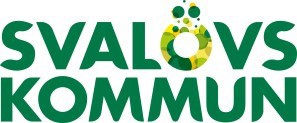 AnkomsstämpelMånadsansökan Ekonomiskt bistånd1.Gäller månad....................................................År....................PersonuppgifterUtgifter (Styrk sökta utgifter med kopierade specifikationer/kvitto)Medicinkostnad	krHyra ………………………	krHushållsel ……..................	krHemförsäkring…….………	krFackavgift	krBarnomsorg	krLäkarkostnad	krArbetsresor………………..	krInkomster i Sverige och i utlandetAnnat, ange vad	krBifoga kopior på inkomstspecifikationer. Även om du inte har någon inkomst anges det nedan.Saknar inkomst, sökandenSysselsättningAnge om du har jobb, praktik, är sjukskriven, föräldraledig, studerar, har sjukersättning mm När du påbörjar arbete eller utbildning bifoga anställningsavtal eller antagningsbesked.Vid sjukskrivning ska läkarintyg bifogas. Vid arbetslöshet bifoga lista över sökta jobb.Har det skett några förändringar sedan föregående ansökningstillfälle?Övriga upplysningarViktig information till ansökan om ekonomiskt biståndAlla inkomster och utgifter ska styrkas med inkomstspecifikation/kvitto. Vid sjukskrivning ska sjukskrivningsintyg bifogas.Vid läkarvård ska stämpel i högkostnadskort uppvisas.Vid medicinkostnad ska kvitton uppvisas som visar betald egenavgift.Vid ansökan om övrigt bistånd t.ex. tandvård, glasögon etc. ska socialsekreterare kontaktas före åtgärd.Om ansökan är ofullständig kan den avslås eller återsändas för komplettering vilket innebär en fördröjning av beslut. Ansökan behöver vara fullständigt ifylld och inlämnad senast 15:e för att beslut ska kunna fattas före månadsskifte.Kom ihåg att Du/Ni alltid måste meddela ändrade förhållanden till Din/Er socialsekreterare. Så länge Du/Ni uppbär ekonomiskt bistånd ska alla förändringar gällande Dina/Era inkomster inklusive förmögenhet samt familje- och bostadsförhållanden omgående meddelas till socialkontoret. Lämnar Du/Ni ofullständiga eller oriktiga uppgifter kanDu/Ni bli återbetalningsskyldig och eventuellt polisanmälas för bedrägeri.Jag/Vi godkänner att kontroller görs hos försäkringskassa, arbetsförmedling, fackförbund, bilregister, patent och registreringsverket (PRV), skattemyndigheten, Centrala studiestödsnämnden (CSN), annan myndighet gällande ersättning för undervisning.UnderskriftJag/Vi har tagit del av ovanstående och förstår innebörden av denna överenskommelse.Jag/Vi försäkrar på heder och samvete att lämnade uppgifter är fullständiga och sanningsenliga.DatumSökandes namnteckning	Medsökandes namnteckningHantering av personuppgifterNär du fyller i denna blankett lagras inga personuppgifter hos kommunen. Kommunen blir personuppgiftsansvarig för dina personuppgifter när den ifyllda blanketten skickats och tagits emot av kommunen. För mer information om hur dina personuppgifter behandlas i ditt ärende hänvisas till kommunens hemsida: www.svalov.se/personuppgifterSökande namnSökande namnPersonnummerMedsökande namnMedsökande namnPersonnummerAdressAdressTelefonPostnrOrtAntal hemmavarande barnGift	SammanboendeEnsamstående	InneboendeGift	SammanboendeEnsamstående	InneboendeTotalt antal personer i hushållet/lägenheten/fastighetenSökanden belopp	datumMedsökanden beloppdatumLön	kr……………………………………….kr………………A-kassa/Alfa-kassa…	kr……………………………………….kr………………Aktivitetsstöd	kr……………………………………….kr………………Barn-/Studiebdg	kr……………………………………….kr………………Bostadsbidrag	kr……………………………………….kr………………Underhållsstöd	kr……………………………………….kr………………Barnpension	kr………………………………….….kr………………Föräldrapenning	kr………………………………………kr………………Sjukpenning	kr……………………………………….kr………………Sjuk-/aktiviters	kr……………………………………….kr………………Pension	kr………………………………………kr………………Etableringsersättning	kr………………………………………kr………………Sökanden:Medsökanden:SökandeJa, se nedan övrig upplysning NejMedsökandeJa, se nedan övrig upplysning Nej